SIGBI BENEVOLENT FUND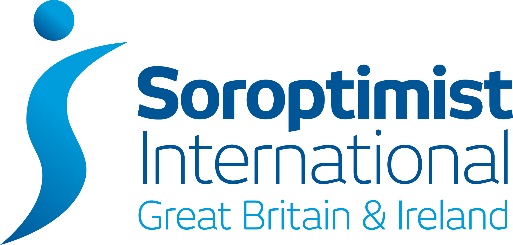 CHARITY NO 211840LEGACY FORMDonations are accepted by:Bank transfer:  	Account Name: SIGBI Benevolent FundCAF BankSort code: 40-52-40          Account no: 00093701Cheque: 	Made payable to SIGBI Benevolent Fund and mailed to SIGBI office: SIGBI Ltd, 2nd Floor Beckwith House, Wellington Road North, SK4 1AFRegistered address:2nd Floor, Beckwith House,Wellington Road NorthStockport SK4 1AFDate:xx/xx/xxxxName of donor:Email address:Address:Name of SI Club:Gift Aid applicableYes/noSolicitor’s details, if applicable: